大唐卫士机柜设备编号T8-8842设备名称42U服务器机柜指标项目技术指标技术指标技术指标机柜标准42U19寸标准网络服务器机柜42U19寸标准网络服务器机柜42U19寸标准网络服务器机柜支持的行业标准冷轧钢材质、脱脂静电喷塑冷轧钢材质、脱脂静电喷塑冷轧钢材质、脱脂静电喷塑机柜配置机架安装工具包机架安装工具包机架安装工具包其他配置万向轮*4，托盘*3，风扇*4,6位PDU电源*1，豪华理线槽*2万向轮*4，托盘*3，风扇*4,6位PDU电源*1，豪华理线槽*2万向轮*4，托盘*3，风扇*4,6位PDU电源*1，豪华理线槽*2高度2000mm纠错2000mm纠错2000mm纠错宽度800mm800mm800mm深度800mm800mm800mm颜色黑色黑色黑色标准符合ANSI/EIA RS-310-D、IEC297-2、DIN41491；PART1、DIN41494；PART7、GB/T3047.2- 92标准；兼容ETSI标准符合ANSI/EIA RS-310-D、IEC297-2、DIN41491；PART1、DIN41494；PART7、GB/T3047.2- 92标准；兼容ETSI标准符合ANSI/EIA RS-310-D、IEC297-2、DIN41491；PART1、DIN41494；PART7、GB/T3047.2- 92标准；兼容ETSI标准门及门锁前后散热网门前后散热网门前后散热网门材料及工艺整个工艺采用高精度数控设备生产，带通风孔前门，高密度网孔后门，SPCC优质冷轧钢板，立柱:2.0mm，表面喷沙，脱脂，防火锈  纠错 整个工艺采用高精度数控设备生产，带通风孔前门，高密度网孔后门，SPCC优质冷轧钢板，立柱:2.0mm，表面喷沙，脱脂，防火锈  纠错 整个工艺采用高精度数控设备生产，带通风孔前门，高密度网孔后门，SPCC优质冷轧钢板，立柱:2.0mm，表面喷沙，脱脂，防火锈  纠错 图片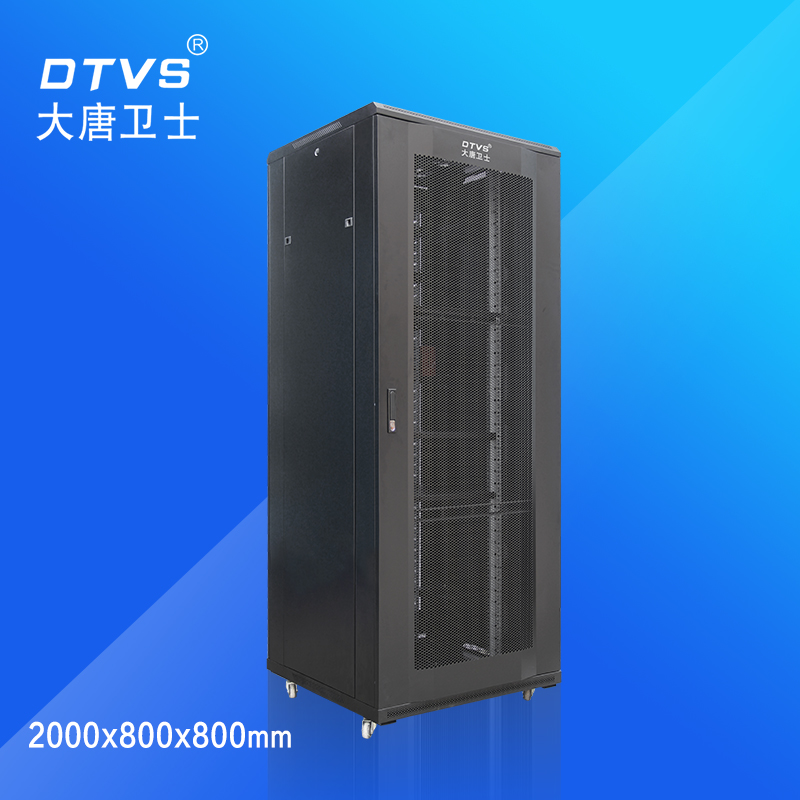 